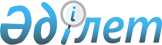 О внесении изменений и дополнений в постановление Правительства Республики Казахстан от 14 декабря 2007 года № 1232
					
			Утративший силу
			
			
		
					Постановление Правительства Республики Казахстан от 21 июля 2010 года № 747. Утратило силу постановлением Правительства Республики Казахстан от 21 сентября 2021 года № 650.
      Сноска. Утратило силу постановлением Правительства РК от 21.09.2021 № 650 (вводится в действие со дня его первого официального опубликования).
      Правительство Республики Казахстан ПОСТАНОВЛЯЕТ:
      1. Внести в постановление Правительства Республики Казахстан от 14 декабря 2007 года № 1232 "Об утверждении Технического регламента "Требования к эмиссиям в окружающую среду при сжигании различных видов топлива в котлах тепловых электрических станций" (САПП Республики Казахстан, 2007 г., № 47, ст. 562) следующие изменения и дополнения:
      в заголовке и в пункте 1 слово "котлах" заменить словами "котельных установках";
      в Техническом регламенте "Требования к эмиссиям в окружающую среду при сжигании различных видов топлива в котлах тепловых электрических станций", утвержденном указанным постановлением:
      в заголовке слово "котлах" заменить словами "котельных установках";
      в пункте 1:
      слова "котлах" заменить словами "котельных установках";
      слова "энергетических блоков" исключить;
      в пункте 2:
      в части первой слова "котлы энергетических блоков по производству электрической энергии (далее - котел)" заменить словами "котельные установки ТЭС";
      часть вторую исключить;
      пункт 3 изложить в следующей редакции:
      "3. Для целей применения Технического регламента идентификация котельных установок, на которые распространяются требования к эмиссиям в окружающую среду, осуществляется на основе сопроводительной документации производителя котельных установок в соответствии с правилами безопасной эксплуатации котельных установок, утвержденными уполномоченным органом в области промышленной безопасности. В зависимости от вида сжигаемого топлива котельные установки подразделяются на работающие:
      1) на угле;
      2) на мазуте;
      3) на газе;
      4) смешанного типа.";
      в пункте 5:
      в подпункте 1) слово "котле" заменить словами "котельной установке";
      подпункт 2) изложить в следующей редакции:
      "2) топливо - любое твердое, жидкое или газообразное вещество (смесь веществ), которое сжигается в котельной установке (за исключением биомассы);";
      в пункте 6:
      слово "котлы" заменить словами "котельные установки";
      слово "котлов" заменить словами "котельных установок";
      в пункте 9:
      в подпункте 1) слова "энергетических блоков по производству электрической энергии" заменить словами "котельных установок";
      в подпункте 3):
      слова "котел должен быть оснащен" заменить словами "котельная установка должна быть оснащена";
      дополнить абзацем вторым следующего содержания:
      "оснащение системами и (или) приборами контроля за качеством дымовых газов завершить к 31 декабря 2012 года;";
      в абзаце десятом подпункта 6) слово "котлов" заменить словами "котельных установок";
      в пункте 11 слова "котлов в составе энергетических блоков" заменить словами "котельных установок ТЭС";
      в пункте 14 слово "котлов" заменить словами "котельных установок";
      абзац первый пункта 15 изложить в следующей редакции:
      "15. Для реконструируемых и вновь вводимых котельных установок на действующих ТЭС с 1 января 2013 года, работающих на:";
      дополнить пунктом 15-1 следующего содержания:
      "15-1. Для действующих котельных установок ТЭС до реконструкции, работающих на:
      1) твердом топливе, технические удельные нормативы эмиссий твердых частиц не должны превышать значений, указанных в таблице 1 приложения 2-1 к настоящему Техническому регламенту;
      2) твердом и жидком топливе, технические удельные нормативы эмиссий оксидов серы не должны превышать значений, указанных в таблице 2 приложения 2-1 к настоящему Техническому регламенту;
      3) твердом, жидком и газообразном топливе технические удельные нормативы эмиссий оксидов азота не должны превышать значений, указанных в таблице 3 приложения 2-1 к настоящему Техническому регламенту";
      абзац первый пункта 16 изложить в следующей редакции:
      "16. Для котельных установок вновь строящихся ТЭС с 1 января 2013 года, работающих на:";
      в части второй пункта 17 слова "в таблицах 2 и 3 приложения 2, в таблицах 2 и 3 приложения 3" заменить словами "в таблицах 2 и 3 приложений 2, 2-1, 3";
      в части первой пункта 18 слова "котлов" заменить словами "котельных установок";
      в части второй пункта 20 слова "по таблицам 1-3 приложения 2 и таблицы 1 приложения 3" заменить словами "по таблицам 1 приложений 2, 2-1, 3";
      в пункте 22 слово "предприятий" заменить аббревиатурой "ТЭС";
      пункт 28 изложить в следующей редакции:
      "28. Отходы, образующиеся в результате деятельности ТЭС, подлежат хранению на специально отведенных площадках. ТЭС с момента образования отходов должны обеспечивать безопасное обращение с ними.";
      пункты 34, 35, 36, 37 исключить;
      пункт 38 изложить в следующей редакции:
      "38. На территории Республики Казахстан технические удельные нормативы эмиссий в атмосферу при сжигании различных видов топлива в котельных установках ТЭС согласно настоящему Техническому регламенту, вводятся в действие в следующие сроки:
      1) с 1 января 2013 года для реконструируемых и вновь вводимых котельных установок на действующих ТЭС будут действовать технические удельные нормативы эмиссий в атмосферу твердых частиц, оксидов серы и азота, указанные в таблицах 1-3 приложения 2 к настоящему Техническому регламенту;
      2) для действующих котельных установок ТЭС до реконструкции будут действовать технические удельные нормативы эмиссий в атмосферу твердых частиц, оксидов серы и азота, указанные в таблицах 1-3 приложения 2-1 к настоящему Техническому регламенту;
      3) с 1 января 2013 года для котельных установок вновь строящихся ТЭС будут действовать технические удельные нормативы эмиссий в атмосферу твердых частиц, оксидов серы и азота, указанные в таблицах 1-3 приложения 3 к настоящему Техническому регламенту.
      Решение о необходимости реконструкции котельных установок ТЭС и сроков ее проведения утверждается уполномоченным органом в области электроэнергетики и собственниками предприятий.";
      в приложении 2 к Техническому регламенту:
      в таблице 1:
      в заголовке слова "котлов действующих, реконструируемых и вводимых на ТЭС до 31 декабря 2012 г." заменить словами "реконструируемых и вновь вводимых котельных установок на действующих ТЭС с 1 января 2013 г.";
      дополнить строкой следующего содержания:
      "
                                                                    ";
      в заголовке таблицы 2 слова "котлов действующих, реконструируемых и вводимых на ТЭС до 31 декабря 2012 г." заменить словами "реконструируемых и вновь вводимых котельных установок на действующих ТЭС с 1 января 2013 г.";
      таблицу 3 изложить в следующей редакции:
      "Таблица 3 Технические удельные нормативы
эмиссий в атмосферу оксидов азота для реконструируемых и вновь
вводимых котельных установок на действующих ТЭС с 1 января
2013 года, для твердых, жидких и газообразных видов топлива
      * При нормальных условиях (температура 00С, давление 101,3 кПа), рассчитанная на сухие газы.";
      дополнить приложением 2-1 следующего содержания: Технические удельные нормативы
эмиссий в атмосферу твердых частиц для действующих котельных
установок ТЭС до реконструкции для твердого топлива всех видов
      * При нормальных условиях (температура 00С, давление 101,3 кПа).
      Таблица 2 Технические удельные нормативы
эмиссий в атмосферу оксидов серы для действующих котельных
установок ТЭС до реконструкции, для твердых и жидких видов
топлива
      * При нормальных условиях (температура 00С, давление 101,3 кПА), рассчитанная на сухие газы.
      Таблица 3 Технические удельные нормативы
эмиссий в атмосферу оксидов азота для действующих
котельных установок ТЭС до реконструкции, для твердых, жидких и
газообразных видов топлива
      * При нормальных условиях (температура 00С, давление 101,3 кПа), рассчитанная на сухие газы.";
      в приложении 3 к Техническому регламенту:
      в таблице 1:
      в заголовке слова "котлов действующих, реконструируемых и вводимых на" заменить словами "котельных установок вновь строящихся";
      дополнить строкой следующего содержания:
                                                                      ";
      в заголовке таблиц 2 и 3 слова "котлов действующих, реконструируемых и вводимых на" заменить словами "котельных установок вновь строящихся".
      2. Настоящее постановление вводится в действие по истечении десяти календарных дней после первого официального опубликования.
      Премьер-Министр
      Республики Казахстан                       К. Масимов
					© 2012. РГП на ПХВ «Институт законодательства и правовой информации Республики Казахстан» Министерства юстиции Республики Казахстан
				
1180 и более
(1650 и более)
0,6 - 2,5
более 2,5
0,16 - 0,24
0,24
4,70 - 7,05
7,05
400 - 600
600
Тепловая мощность
котлов Q, МВт
(паропроизводи-
тельность
котла D, т/ч)
Вид
топлива
Массовый
выброс
NOx на
единицу
тепловой
энергии,
г/МДж
Массовый
выброс
NOx,
кг/т.у.т
Массовая
концентрация
NOx в
дымовых
газах, при
альфа = 1,4,
мг/м3*
1
2
3
4
5
до 299
(до 420)
газ
0,088
2,58
255
до 299
(до 420)
мазут
0,103
3,02
290
до 299
(до 420)
бурый уголь:
до 299
(до 420)
твердое
шлакоудаление
0,188
5,47
500
до 299
(до 420)
жидкое
шлакоудаление
0,206
6,05
550
до 299
(до 420)
каменный
уголь:
до 299
(до 420)
твердое
шлакоудаление
0,208
6,10
570
до 299
(до 420)
жидкое
шлакоудаление
0,256
7,49
700
300 и более
(420 и более)
газ
0,100
2,93
290
300 и более
(420 и более)
мазут
0,124
3,64
350
300 и более
(420 и более)
бурый уголь:
300 и более
(420 и более)
твердое
шлакоудаление
0,214
6,27
570
300 и более
(420 и более)
жидкое
шлакоудаление
-
-
-
300 и более
(420 и более)
каменный -
уголь:
300 и более
(420 и более)
твердое
шлакоудаление
0,237
6,96
650
300 и более
(420 и более)
жидкое
шлакоудаление
0,292
8,56
800"Приложение 2-1
к Техническому регламенту
Таблица 1
Тепловая мощность
котлов Q, МВт
(паропроизводи-
тельность
котла D, т/ч)
Приведенное
содержание
золы А пр,
% х кг/МДж
Массовый
выброс
твердых
частиц на
единицу
тепловой
энергии,
г/МДж
Массовый
выброс
твердых
частиц,
кг/т.у.т
Массовая
концентрация
частиц в
дымовых
газах при
альфа =
1,4, мг/м3*
до 299
(до 420)
менее 0,6
0,6 - 2,5
более 2,5
0,28
0,28 - 0,36
0,36
8,21
8,21 - 10,56
10,56
700
700 - 900
900
300 и более
(420 и более)
менее 0,6
0,6 - 2,5
более 2,5
0,24
0,24 - 0,48
0,48
7,04
7,04 - 14,08
14,08
600
600 - 1200
1200
1180 и более
(1650 и более)
0,6 - 2,5
более 2,5
0,48 - 0,64
0,64
14,08 - 18,77
18,77
1200 - 1600
1600
Тепловая мощность
котлов Q, МВт
(паропроизводи-
тельность
котла D, т/ч)
Приведенное
содержание
серы S пр,
% х кг/МДж
Массовый
выброс SOx
на единицу
тепловой
энергии,
г/МДж
Массовый
выброс
SOx,
г/т.у.т
Массовая
концентрация
SOx в
дымовых
газах при
альфа = 1,4,
мг/м3 *
до 299
(до 420)
0,045 и менее
более 0,045
0,875
1,5
25,7
44,0
2 000
3 400
300 и более
(420 и более)
0,045 и менее
более 0,045
0,875
1,3
25,7
38,0
2 000
3 000
Тепловая мощность
котлов Q, МВт
(паропроизводи-
тельность
котла D, т/ч)
Вид топлива
Массовый
выброс NOx
на единицу
тепловой
энергии,
г/МДж
Массовый
выброс
NOx,
кг/т.у.т
Массовая
концентрация
NOx в
дымовых
газах,
при альфа =
1,4, мг/м3*
1
2
3
4
5
до 299
(до 420)
газ
0,121
3,54
350
до 299
(до 420)
мазут
0,142
4,16
400
до 299
(до 420)
бурый уголь:
до 299
(до 420)
твердое
шлакоудаление
0,225
6,60
600
до 299
(до 420)
жидкое
шлакоудаление
0,244
7,15
650
до 299
(до 420)
каменный
уголь:
до 299
(до 420)
твердое
шлакоудаление
0,248
7,28
680
до 299
(до 420)
жидкое
шлакоудаление
0,317
9,10
850
300 и более
(420 и более)
газ
0,138
4,05
400
300 и более
(420 и более)
мазут
0,178
5,21
500
300 и более
(420 и более)
бурый уголь:
300 и более
(420 и более)
твердое
шлакоудаление
0,225
6,60
600
300 и более
(420 и более)
жидкое
шлакоудаление
-
-
-
300 и более
(420 и более)
каменный
уголь:
300 и более
(420 и более)
твердое
шлакоудаление
0,310
9,10
850
300 и более
(420 и более)
жидкое
шлакоудаление
0,383
11,24
1050
1180 и более
(1650 и более)
0,6 - 2,5
более 2,5
0,04 - 0,08
0,08
1,18 - 2,36
2,36
100 - 200
200